PNI ANALYSEIdee 1: 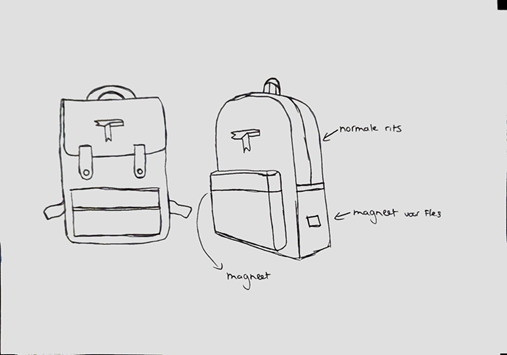 Positief: past veel inNegatief: het is geen aparte rugzakInteressant: het is van gerecycled materiaalIdee 2: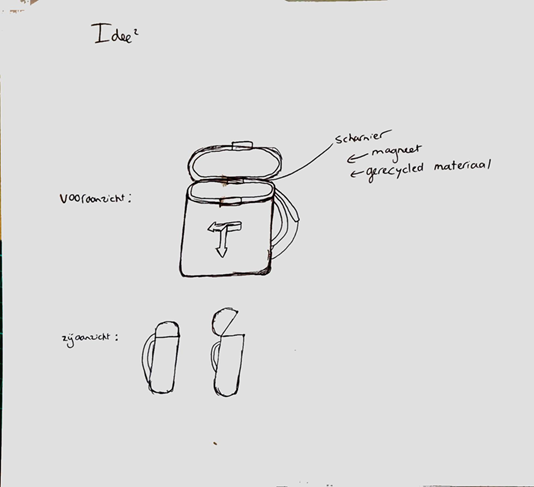 Positief: het heeft een mageneten sluiting wat niet/nauwelijks voorkomtNegatief: ?Interessant: ook van gerecycled materiaalIdee 3: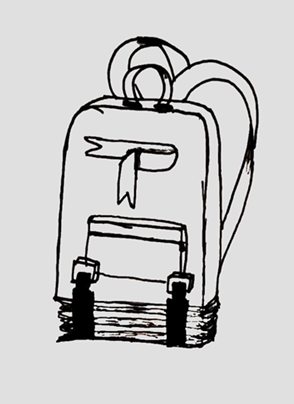 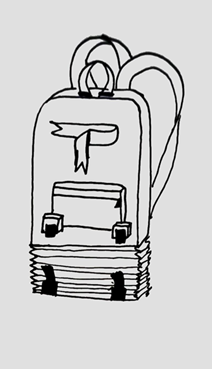 